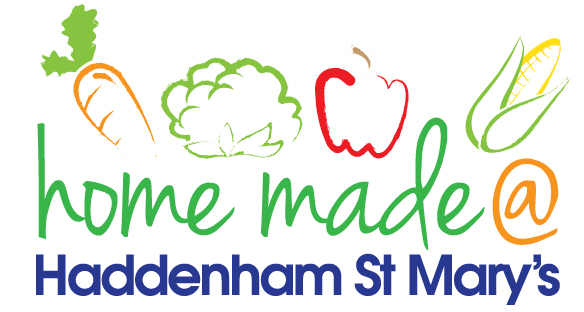 MENU – week commencing 2nd May 2022**Please note that the fish on a Friday may be substituted for a similar fish on the day due to current supply issues**Meat Free MondayTuesdayChoose DayWednesdayWonderful RoastThursdayJoyful JacketsFridayFish FridayLunchPasta with a choice of toppings   Roast turkey with all the trimmings and gravy Jacket potato with a choice of toppingsJumbo fish finger, chips and vegetablesVegetarian optionPasta with a choice of toppingsQuorn sausage roast with all the trimmings Jacket potato with a choice of toppingsVeggie fingers, chips and vegetablesDessertYoghurtPeach slicesFruitChoc chip cookiesFree FromoptionPasta with a choice of toppingsYoghurtRoast turkey with all trimmings and gravyPeach slicesJacket potato with a choice of toppingsFruitFish fingers, chips and vegetablesChocolate puddingAll meals will contain or be served with at least one portion of vegetables.All hot puddings will be accompanied by custard or cream.All roast dinners, sausage & mash and pie dishes will have the option of extra gravy.All children will also be offered bread, a piece of fruit and a drink of milk or water with their main meal.All meals will contain or be served with at least one portion of vegetables.All hot puddings will be accompanied by custard or cream.All roast dinners, sausage & mash and pie dishes will have the option of extra gravy.All children will also be offered bread, a piece of fruit and a drink of milk or water with their main meal.All meals will contain or be served with at least one portion of vegetables.All hot puddings will be accompanied by custard or cream.All roast dinners, sausage & mash and pie dishes will have the option of extra gravy.All children will also be offered bread, a piece of fruit and a drink of milk or water with their main meal.All meals will contain or be served with at least one portion of vegetables.All hot puddings will be accompanied by custard or cream.All roast dinners, sausage & mash and pie dishes will have the option of extra gravy.All children will also be offered bread, a piece of fruit and a drink of milk or water with their main meal.All meals will contain or be served with at least one portion of vegetables.All hot puddings will be accompanied by custard or cream.All roast dinners, sausage & mash and pie dishes will have the option of extra gravy.All children will also be offered bread, a piece of fruit and a drink of milk or water with their main meal.